Example: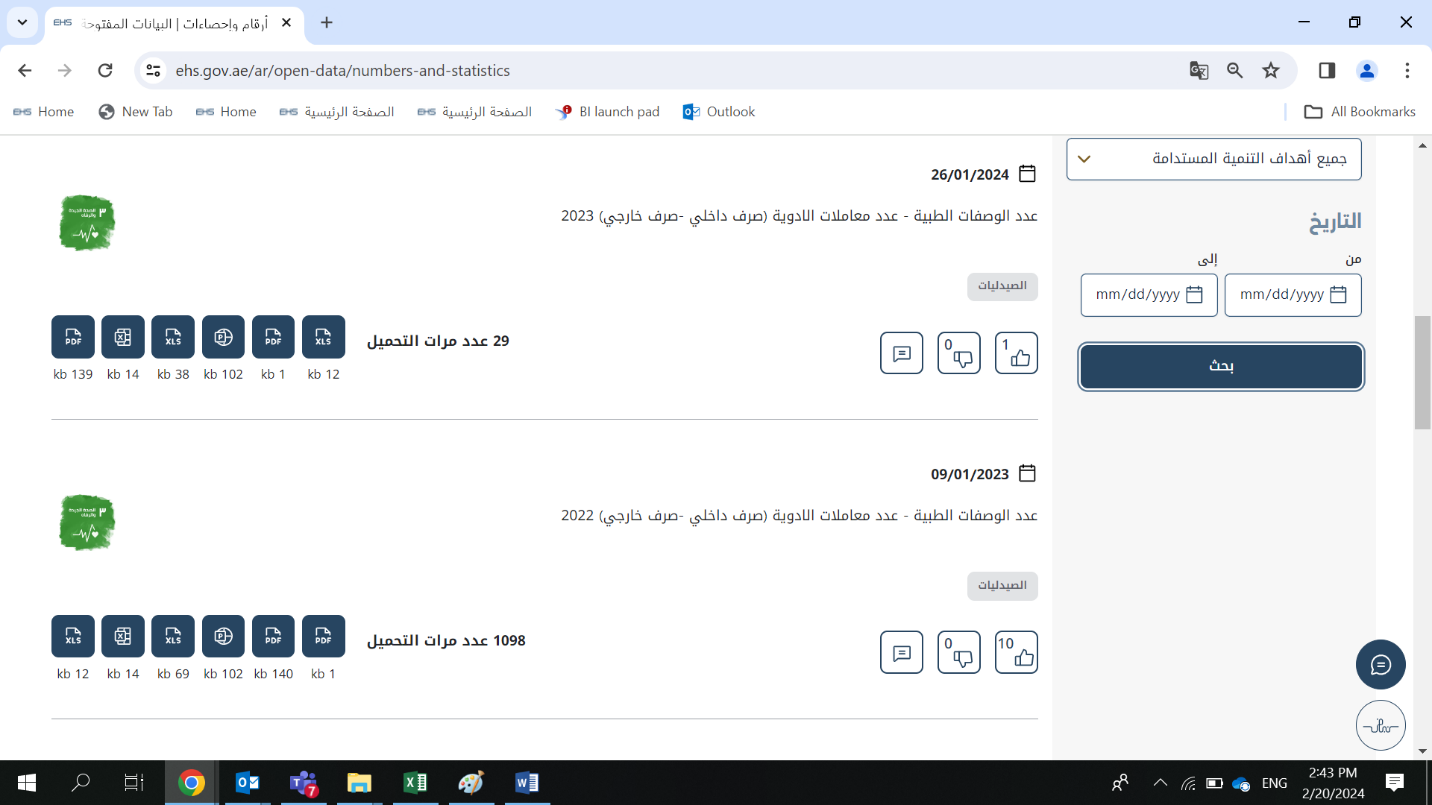 Meta DataData DictionaryDataset Name ENNumber of prescriptions/Number of Medications’ transactions (Administered medication and Discharge medication) Dataset Name ARعدد الوصفات الطبية /عدد معاملات الادوية (صرف داخلي -صرف خارجي)Description ENThis dataset provides the total number of prescriptions and medication transactions for Patients (Outpatient, Emergency….)Description ARتوفر مجموعة البيانات إجمالي عدد الوصفات الطبية ومعاملات الأدوية للمرضى الخارجيين
 ومرضى الطوارئ ...الخ.Source (URL of original source)EHS Open Data Source (https://www.ehs.gov.ae) and WareedData Owner ENEmirates Health Services (EHS) -Pharmacy DepartmentData Owner ARمؤسسة الامارات للخدمات الصحية - إدارة الصيدلةOwner Tel0800 8877Last Update Date26/1/2024Calculation MethodologyCount of prescriptions /Medication transactionsLanguageArabic (AR) and English (EN)Key terms / TagsPrescriptions, Medication, Transaction, administered medication, Discharge medicationData FieldDefinitionAdministered medication ENThis field denotes the type of medication administered in the Hospital such as intravenous etc.Administered medication ARيشير هذا الحقل إلى نوع الأدوية التي يتم إعطائها في المستشفى مثل الأدوية عن طريق الوريد وما إلى ذلكDischarge medication ENThis field denotes the type of medication taken by the patient after being discharged from the hospitalDischarge medication ARيشير هذا الحقل إلى نوع الدواء الذي يتناوله المريض بعد خروجه من المستشفىEncounter Type Class ENThe field denotes the Patient class such as Home Health, Inpatient, Outpatient etc.Encounter Type Class ARيشير الحقل إلى فئة المريض مثل المرضى الداخليين، المرضى الخارجيين وما إلى ذلك.Total ENThe field denotes the total number of prescription and medications transactionsTotal ARيشير الحقل إلى إجمالي عدد معاملات الوصفات الطبية والأدوية